Young Carers Referral form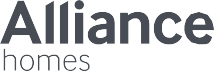 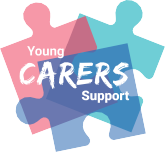 Has the family consented to the referral? Yes       No       Please note that consent must be given – only continue if above is ‘Yes’Please return this form via below options:Post to: FAO Carers Support Alliance, Alliance Homes Group, 40 Martingale Way, Portishead, BS20 7AW.Email: Carersupport@alliancehomes.org.uk If you do not have access to secure email, please password protect this document before sending. To obtain current password used by our team please call 03000 120 120 option 3.Date of referral:Name of referrer :Organisation if relevant:Address and postcode:Telephone contact:Email address:Young carers detailsYoung carers detailsYoung carers detailsYoung carers detailsSurname: First Name: Known as: First Name: Known as: DOB: Age now: Parent(s) Surname: Parent (s) First Name  Known as: Parent (s) First Name  Known as: Who has parental responsibility? Address and postcode: Address and postcode: Address and postcode: Address and postcode: Contact detailsContact detailsContact detailsContact detailsPhone: Mobile: Email: Email: Disability? Yes       No       Details: Disability? Yes       No       Details: Ethnicity: Religion or belief: School, School year and Main contact: School, School year and Main contact: Does School know they are a carer?Yes       No       Does School know they are a carer?Yes       No       If ‘No’ are you happy for us to share with a named point of contact at your child’s school that your child is a carer and accessing our service, so we can work together to support them appropriately?   Yes       No       If ‘No’ are you happy for us to share with a named point of contact at your child’s school that your child is a carer and accessing our service, so we can work together to support them appropriately?   Yes       No       If ‘No’ are you happy for us to share with a named point of contact at your child’s school that your child is a carer and accessing our service, so we can work together to support them appropriately?   Yes       No       If ‘No’ are you happy for us to share with a named point of contact at your child’s school that your child is a carer and accessing our service, so we can work together to support them appropriately?   Yes       No       CommentsCommentsCommentsCommentsKey agenciesKey agenciesAny other key agencies involved? Any other key agencies involved? Are the children in the family on/ or have any of the children been on, the child protection register? Timescales: Yes       No       About the person(s) cared forAbout the person(s) cared forAbout the person(s) cared forSurname: First Name: Relationship to Young Carer: What is the main reason they provide care and what is the impact of this on the child/ young person? (disabilities/health problems/ what tasks does the young carer carry out/what effect is this having?) What is the main reason they provide care and what is the impact of this on the child/ young person? (disabilities/health problems/ what tasks does the young carer carry out/what effect is this having?) What is the main reason they provide care and what is the impact of this on the child/ young person? (disabilities/health problems/ what tasks does the young carer carry out/what effect is this having?) Additional person(s) cared for – leave blank if not applicableAdditional person(s) cared for – leave blank if not applicableAdditional person(s) cared for – leave blank if not applicableSurname: First Name: Relationship to Young Carer: What is the main reason they provide care and what is the impact of this on the child/ young person? (disabilities/health problems/ what tasks does the young carer carry out/what effect is this having?)What is the main reason they provide care and what is the impact of this on the child/ young person? (disabilities/health problems/ what tasks does the young carer carry out/what effect is this having?)What is the main reason they provide care and what is the impact of this on the child/ young person? (disabilities/health problems/ what tasks does the young carer carry out/what effect is this having?)Surname: First Name: Relationship to Young Carer: What is the main reason they provide care and what is the impact of this on the child/ young person? (disabilities/health problems/ what tasks does the young carer carry out/what effect is this having?)What is the main reason they provide care and what is the impact of this on the child/ young person? (disabilities/health problems/ what tasks does the young carer carry out/what effect is this having?)What is the main reason they provide care and what is the impact of this on the child/ young person? (disabilities/health problems/ what tasks does the young carer carry out/what effect is this having?)About supporting the young carerWhat’s working well for the family?What are you worried about?What needs to happen for the family?Risk planningAre you aware of any risks this family may pose to our staff or is there any information we need to be aware of when visiting the family home?